„O!Kartes”Jaunatnes čempionāts 2011U-13/14 1998-1997.g.    U-12 1999.g.dz. 1.grupa 2.grupa Fināls  U-11 2000.g.dz.1.grupa 2.grupaFināls  U-10 2001.g.dz.1.grupa                                            2.grupa Fināls U-9 2002.g.dz.1.grupa 2.Grupa FinālsKomandai SK Kengaroos tiek piešķirti tehniskie zaudējumi!U-8 2003g.dz.  1.grupa 2.grupa FinālsU-7 2004g.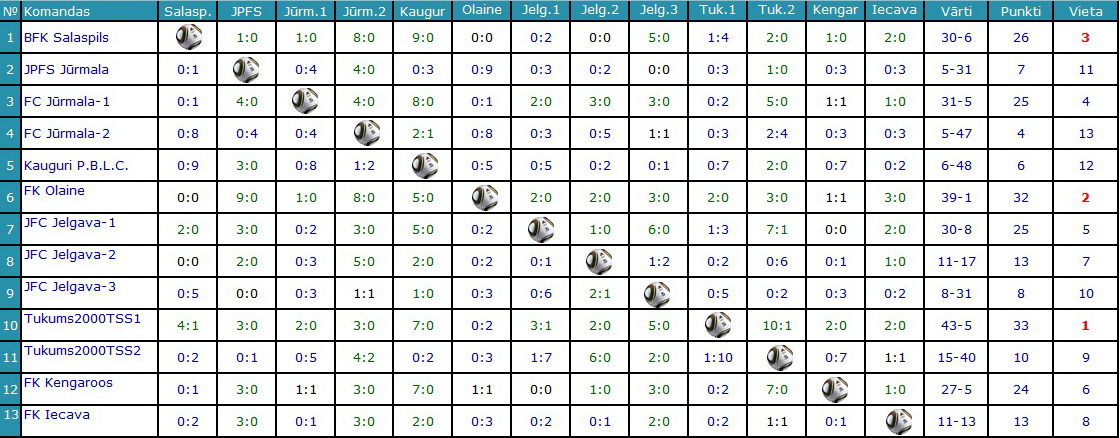 1.vieta - FK Tukums 2000TSS-12.vieta - FK Olaine3.vieta - BFK SalaspilsU-6 2005g.№KomandasKauguri-B  Jūrmala   Cerība/K SaldusSSOlain/BJSS Jelgava    Vārti   PunktiVieta1FK Kauguri-Babite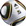 1:02:12:22:03:34:011:04:04:21:534-132322JPFS Jūrmala0:11:23:02:11:32:20:11:00:12:312-141043FK Cerība/Kuldīga2:20:20:31:21:30:11:11:20:11:37-20264Saldus SS/Brocēnu BJSS3:30:43:12:23:11:02:02:31:23:520-211435FK Olaine/Jelg.BJSS0:110:41:00:11:12:10:23:20:20:17-251056JFC Jelgava2:45:11:03:21:03:12:15:32:01:025-12271№KomandasSalaspils  Tukums-1Jūrmala-1Jūrmala-2Tukums-2FK Auda    Vārti   PunktiVieta1Salaspils BSS0:10:70:80:20:50:10:20:10:41:11-32162FK Tukums 2000TSS-11:07:07:03:25:13:03:02:06:07:044-33013JPFS Jūrmala-18:02:00:72:34:13:02:02:02:00:125-122124JPFS Jūrmala-25:01:01:50:31:40:31:30:30:10:39-25655FK Tukums 2000TSS-22:01:00:30:20:20:23:13:02:10:311-141546FK Auda 19694:01:10:60:70:21:01:03:01:23:014-18163№KomandasJelgava1  Jelgava2 Bauska  FK Olaine  Kauguri    Vārti   PunktiVieta1JFC Jelgava-17:05:08:19:16:08:01:02:046-22412JFC Jelgava-20:70:50:81:41:42:30:81:75-46053Bauskas BJSS1:81:98:04:13:00:60:51:218-31944FK Olaine0:60:84:13:20:36:02:21:416-261035FK Kauguri P.B.L.C.0:10:28:07:15:02:12:24:128-8162№KomandasJelgavaKauguriTukumsJūrmala  Vārti   PunktiVieta1JFC Jelgava-10:01:63:04-6432FK Kauguri P.B.L.C.0:00:02:02-0523FK Tukums 2000TSS-16:10:02:08-1714JPFS Jūrmala-10:30:20:20-704№KomandasBS Salasp   Dobele   Jūrmala-1Jūrmala-2Olaine/BFK FK Auda  BFK/Olaine  Vārti   PunktiVieta1Salaspils BSS3:15:00:50:14:02:32:32:20:10:10:10:418-221062JFC Dobele1:30:50:30:22:50:20:40:21:50:20:50:24-40073JPFS Jūrmala-15:01:03:02:03:05:14:13:04:02:01:00:033-23414JPFS Jūrmala-20:43:25:22:00:31:52:30:23:00:60:00:516-321355FK Olaine/BFK Salaspils3:22:24:02:01:40:33:22:03:01:50:90:921-361936FK Auda 19691:01:05:12:00:40:20:36:00:35:10:30:320-201847BFK Salaspils/FK Olaine1:04:05:02:00:10:00:05:09:09:03:03:041-1292№KomandasJelgava1Jelg.BJSSOzolnieki Kauguri Tukums  Vārti   PunktiVieta1JFC Jelgava-110:06:28:015:03:02:00:10:144-41822Jelgavas BJSS0:102:65:14:00:32:20:30:313-28743FK Ozolnieki/JNSC0:80:151:50:40:40:40:20:61-48054FK Kauguri P.B.L.C.0:30:23:02:24:04:00:30:613-161035FK Tukums 2000TSS1:01:03:03:02:06:03:06:025-0241№KomandasJelgava  TukumsSal/Ola  Jūrmala  Vārti   PunktiVieta1JFC Jelgava-12:20:40:12-7142FK Tukums 2000TSS2:21:01:04-2713BFK Salaspils/FK Olaine4:00:10:24-3334JPFS Jūrmala-11:00:12:03-162№KomandasTukums1 Dobele   Jūrmala1Jūrmala2Tukums2 FK Auda FK Olaine  Vārti   PunktiVieta1FK Tukums 2000TSS-16:04:10:00:17:03:06:07:04:01:02:00:040-22922JFC Dobele0:61:40:41:34:23:01:21:11:30:10:40:212-32763JPFS Jūrmala-10:01:04:03:13:03:02:31:09:14:05:02:037-53114JPFS Jūrmala-20:70:32:40:30:30:31:40:61:30:51:40:45-49075FK Tukums 2000TSS-2 0:60:72:11:13:20:14:16:02:10:13:21:122-242036FK Auda 19690:40:13:11:01:90:43:15:01:21:01:25:221-261847FK Olaine0:20:04:02:00:50:24:14:02:31:12:12:521-20175№KomandasJelgava1 Jelgava2Jelg.BJSS Kengar.   Jūrmala   Kauguri   Vārti   PunktiVieta1JFC Jelgava-14:11:04:08:03:01:13:12:01:42:129-82512JFC Jelgava-21:40:11:01:00:02:30:21:40:50:36-22753Jelgavas BJSS0:40:80:10:12:20:10:32:50:70:34-35164FK Kengaroos0:31:10:03:22:21:00:41:21:42:411-22945FC Jūrmala1:30:22:04:13:05:24:02:11:11:123-112036FK Kauguri P.B.L.C.4:11:25:03:07:03:04:14:21:11:133-8232№KomandasJelgava1  Kauguri Tukums  Jūrmala    Vārti   PunktiVieta1JFC Jelgava-11:21:11:03-3422FK Kauguri P.B.L.C.2:10:10:12-3343FK Tukums 2000TSS-1 1:11:03:05-1914JPFS Jūrmala-10:11:00:31-43№KomandasJelgava1 Jelgava2FK Auda   Iecava   Jūrmala  Kengar.    Vārti   PunktiVieta1JFC Jelgava-14:03:03:03:03:03:00:22:20:50:021-92032JFC Jelgava-20:40:33:03:00:33:00:60:61:91:311-34943FK Auda 19690:30:30:30:30:30:30:30:30:30-27064FK Iecava0:30:33:00:33:00:30:30:130:36-31655FC Jūrmala2:02:26:06:03:03:03:03:01:11:030-32616FK Kengaroos5:00:09:13:13:03:013:03:01:10:140-4232№KomandasTukums1 Dobele   JūrmalaTukums2BFK Sal.  Olaine    Vārti   PunktiVieta1FK Tukums 2000TSS-12:02:06:29:06:05:06:04:02:16:048-33012JFC Dobele0:20:25:01:05:12:03:01:11:07:025-62223JPFS Jūrmala2:60:90:50:10:11:14:11:24:12:014-271044FK Tukums 2000TSS-2 0:60:51:50:21:01:13:02:03:21:112-221435BFK Salaspils0:60:40:31:11:42:10:30:20:30:24-29466FK Olaine1:20:60:10:71:40:22:31:13:02:010-2675№KomandasJūrmala  Kengar  Tukums   Dobele    Vārti   PunktiVieta1FC Jūrmala3:04:12:09-1912SK Kengaroos0:30:30:30-9043FK Tukums 2000TSS-11:43:02:16-5624JFC Dobele0:23:01:24-433№KomandasBFK Sal. Olaine   BS Salas. Iecava  Tukums1Tukums2 Vārti   PunktiVieta1BFK Salaspils0:13:10:33:01:00:30:30:52:00:39-191232FK Olaine1:01:39:03:03:03:00:30:33:03:026-92123BSS Salaspils3:00:30:90:30:40:00:40:31:30:34-32464FK Iecava0:13:00:30:34:00:00:70:22:00:09-161145FK Tukums 2000TSS-13:05:03:03:04:03:07:02:011:06:247-23016FK Tukums 2000TSS-20:23:00:30:33:13:00:20:00:112:611-28105№KomandasJelgava1Jelgava2  Jūrmala  Kengar. Dobele  FK Auda Vārti   PunktiVieta1IFC Jelgava-10:21:20:03:00:51:12:10:03:03:013-111532IFC Jelgava-22:02:14:01:20:31:30:22:24:03:219-151624JPFS Jūrmala0:00:30:42:10:41:72:32:12:04:013-231355FK Kengaroos5:01:13:03:14:07:14:12:17:01:037-52816JFC Dobele1:20:02:02:23:21:21:41:22:03:116-151447FK Auda 19690:30:30:42:30:20:40:70:10:21:33-3206№KomandasKengaroos Jelgava-2  Olaine    Tukums1 Vārti  PunktiVieta1SK Kengaroos1:11:11:43-6242JFC Jelgava-21:11:01:33-4423FK Olaine1:10:10:0 1-2234FK Tukums 2000TSS-14:13:10:0 7-271№KomandasBFK Sal JPFS    Olaine   Jelg.1   Jelg.2   Jelg.3  Tukums  Vārti  PunktiVieta1BFK Salaspils2:00:31:42:10:00:25-10752JPFS Jūrmala0:20:01:13:10:30:34-10563FK Olaine3:00:00:02:10:21:06-31134JFC Jelgava-14:11:10:01:00:20:26-6845JFC Jelgava-21:21:31:20:10:60:63-20076JFC Jelgava-30:03:02:02:06:00:013-01417FK Tukums 2000TSS2:03:00:12:06:00:013-1132